БАШКОРТОСТАН РЕСПУБЛИКАҺЫ БӨРЙӘН РАЙОНЫ МУНИЦИПАЛЬ РАЙОНЫНЫҢ ИСКЕ СОБХАНҒОЛ АУЫЛ  СОВЕТЫ АУЫЛ БИЛӘМӘҺЕ ХАКИМИӘТЕ 453580, ИСКЕ СОБХАНҒОЛ АУЫЛЫСАЛАУАТ УРАМЫ, 38. тел. (34755) 3-68-00АДМИНСТРАЦИЯ СЕЛЬСКОГОПОСЕЛЕНИЯ СТАРОСУБХАНГУЛОВСКИЙ СЕЛЬСОВЕТМУНИЦИПАЛЬНОГО РАЙОНАБУРЗЯНСКИЙ РАЙОН РЕСПУБЛИКИ БАШКОРТОСТАН453580, с. Старосубхангуловоул. Салавата, 38 тел. (34755) 3-68-00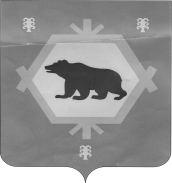 Адрес электронной почты: starosub-sel@mail.ru __________________________________________________________________  КАРАР                                                      ПОСТАНОВЛЕНИЕ«03 » май  2018 й.                         № 20 -п                 « 03 »  мая 2018 г.О ПОДГОТОВКЕ ПРОЕКТА ВНЕСЕНИЯ ИЗМЕНЕНИЙ В ТЕКСТОВОЙ ЧАСТИ ПРАВИЛ ЗЕМЛЕПОЛЬЗОВАНИЯ И ЗАСТРОЙКИ СЕЛЬСКОГО ПОСЕЛЕНИЯ СТАРОСУБХАНГУЛОВСКИЙ СЕЛЬСОВЕТ МУНИЦИПАЛЬНОГО РАЙОНА БУРЗЯНСКИЙ РАЙОН РЕСПУБЛИКИ БАШКОРТОСТАНРуководствуясь ст. ст. 31- 33 Градостроительного кодекса Российской Федерации и статьей 14 Федерального закона от  № 131-ФЗ «Об общих принципах организации местного самоуправления в Российской Федерации» В целях приведения Правил землепользования и застройки СП Старосубхангуловский сельсовет в соответствие с требованиями градостроительного законодательства.ПОСТАНОВЛЯЮ:1. Подготовить проект о внесении изменений в Правила землепользования и застройки сельского поселения Старосубхангуловский сельсовет муниципального района Бурзянский район Республики Башкортостан.2.Утвердить порядок, сроки проведения работ по подготовке проекта о внесении изменений в Правила  землепользования и застройки сельского поселения Старосубхангуловский сельсовет муниципального района Бурзянский район Республики Башкортостан согласно приложению.3.Предложения заинтересованных лиц по подготовке проекта о внесении изменений в Правила землепользования и застройки сельского поселения Старосубхангуловский сельсовет муниципального района Бурзянский район Республики Башкортостан направлять в письменном или электронном виде в Администрацию сельского поселения Старосубхангуловский сельсовет муниципального района Бурзянский район Республики Башкортостан, расположенной по адресу: Бурзянский район, с. Старосубхангулово, ул. Салавата, 32, электронная почта  http://starosubhangul.burzyan.ru в течение 15 дней со дня официального обнародования указанного проекта.4.Обнародовать  настоящее решение на информационном стенде в здании администрации сельского поселения Старосубхангуловский сельсовет муниципального района Бурзянский район и разместить на официальном сайте органов местного самоуправления муниципального района Бурзянский район Республики Башкортостан:  . 5. Контроль за выполнением настоящего Постановления оставляю за собой.Глава                                                                              Р.Р. ШахниязовПриложениек Постановлению главы Администрациисельского поселения Старосубхангуловский сельсовет муниципального района Бурзянский районРеспублики Башкортостанот  03.05.2018 г. N 20-пПОРЯДОК И СРОКИПРОВЕДЕНИЯ РАБОТ ПО ПОДГОТОВКЕ ПРОЕКТА О ВНЕСЕНИИ ИЗМЕНЕНИЙ ВПРАВИЛА ЗЕМЛЕПОЛЬЗОВАНИЯ И ЗАСТРОЙКИ СЕЛЬСКОГО  ПОСЕЛЕНИЯСТАРОСУБХАНГУЛОВСКИЙ СЕЛЬСОВЕТ МУНИЦИПАЛЬНОГО РАЙОНА БУРЗЯНСКИЙ  РАЙОНРЕСПУБЛИКИ БАШКОРТОСТАН Управляющий делами Администрации сельского поселения                                                       Л.М. ЗайнетдиноваN         Виды работ (этапы)            Сроки       исполнения      Исполнитель      1Обнародовать сообщение о принятии решения о подготовке проекта о внесении изменений в Правила землепользования и застройки (далее- ПЗиЗ)  и разместить на официальном сайте органов местного самоуправления муниципального района Бурзянский район Республики Башкортостан в сети Интернет Не позднее 2 дней со дня принятия решенияУправляющий делами      2Разработка проекта о внесении изменений в текстовой части Правил землепользования и застройки В течение 5 дней с момента принятия решенияКомиссия по землепользованию и застройке3Проверка проекта о внесении изменений в Правила землепользования и застройки на соответствие требованиям технических регламентов, в течение 3-5 дней после представления проекта о внесении изменений в Правила землепользования и застройки Управляющий делами4Доработка проекта о внесении изменений в Правила землепользования и застройки в случае обнаружения его несоответствия требованиям технических регламентов,.срок определяется дополнительно, в зависимости от объема корректированияКомиссия по землепользованию и застройке5Направление проекта о внесении изменений в Правила землепользования и застройки Главе сельского поселения Старосубхангуловский сельсоветв течение 3х дней после завершения проверки проекта о внесении изменений в ПЗиЗ требованиям технических регламентов, Управляющий делами6Принятие решения о проведении публичных слушаний по проекту о внесении изменений в Правила землепользования и застройки в срок не позднее чем через 5 дней со дня получения проекта о внесении изменений в  ПЗиЗ Глава сельского поселения 7Организация и проведение публичных слушаний по проекту о внесении изменений в Правила землепользования и застройки не более одного месяца со дня опубликования проекта о внесении изменений в ПЗиЗ Комиссия по проведению публичных слушаний в сфере градостроительной деятельности на территории сельского поселения Старосубхангуловский сельсовет8Внесение изменений в проект о внесении изменений в ПЗиЗ с учетом результатов публичных слушаний и представление его Главе сельского поселения Старосубхангуловский сельсоветсрок определяется дополнительно, в зависимости от объема корректированияКомиссия по землепользованию и застройке9Направление проекта внесения изменений в ПЗиЗ  на рассмотрение  для принятия решения об утверждении в Совет сельского поселения Старосубхангуловский сельсовет в течение 2 дней после представления проекта о внесении изменений в ПЗиЗ Глава сельского поселения Старосубхангуловский сельсоветГлава сельского поселения Старосубхангуловский сельсовет